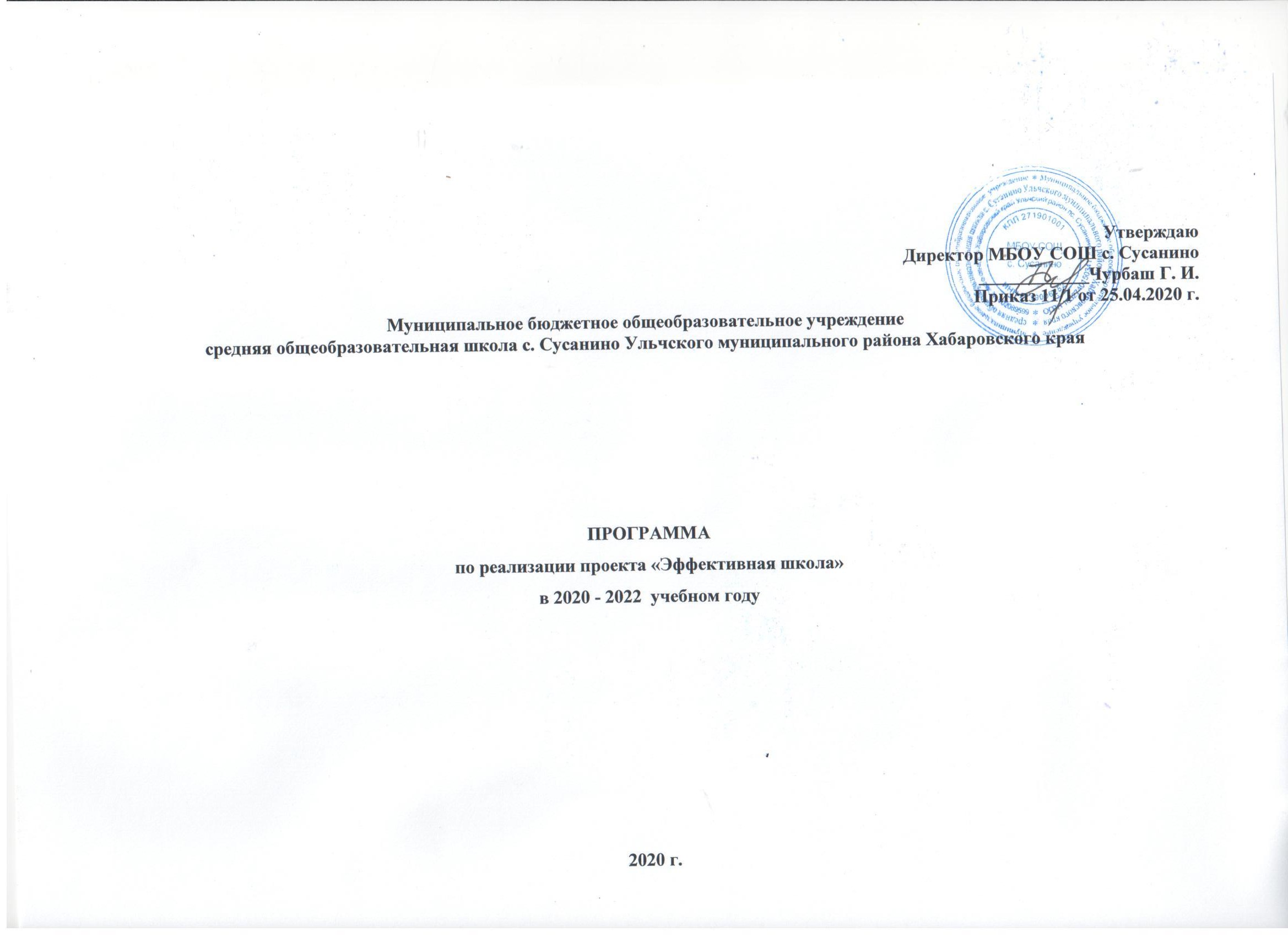       Оглавление:Паспорт программы.Актуальность Программы МБОУ СОШ с. Сусанино  расположена на территории Сусанинского сельского поселения Ульчского муниципального района Хабаровского края.На территории поселения расположены школа и Сельский дом культуры, других культурно - досуговых учреждений нет. Поэтому школа для детей и жителей села является не только учебным, но и культурным, досуговым центром. Социальный паспорт школы 2018-2019 учебный год.Показатели результативности деятельности  МБОУ СОШ с. Сусанино  (успеваемость и качество знаний обучающихся) Средние баллы по предметам  за 4 года в МБОУ СОШ с. Сусанино  (начальная школа):        Средние баллы по предметам (среднее и старшее звено):Качество знаний:По итогам  2018-2019 учебного года успешно закончили год  42 ученика, на 3  ученика меньше, чем в прошлом году: 15 учеников – начальная школа (на 7 учеников меньше по сравнению с 2017/2018г) , 19 учеников ( на 5  учеников больше по сравнению с 2017/2018г) – основная школа. 8 учеников  – старшее звено.  Одна ученица начальной школы, трое  обучающих основной школы и один ученик закончили учебный год на отлично – это  на 3 ученика больше  в сравнении с 2017/2018г.).  67  учеников   начальной школы,   63 ученика   5-8 классов  и 6 учеников 10 класса  переведены в следующий класс.  Родители, часто занятые социально – бытовыми вопросами, не уделяют должного внимания своим детям и являются пассивными участниками образовательного процесса. В то же время есть родители, которые желают дать всестороннее развитие своим детям, желают, чтобы их дети после школы поступали в высшие учебные заведения. Эти родители активнее участвуют в школьной жизни детей, достаточно ясно представляют образовательные потребности и являются помощниками педагогическому коллективу в вопросах воспитания и образования детей.В школе созданы условия для реализации образовательных стандартов общего образования и организации   воспитательной деятельности.  Опыт работы по организации образовательной деятельности является весомым потенциалом в расширении условий для предоставления доступного качественного образования каждому обучающемуся с учётом индивидуальных возможностей и запросов.     Анализируя приведенные данные, становится понятно, что в школе необходимо   создавать такую среду, в которой все обучающиеся вне зависимости от их возможностей и проблем, включая проблемы семьи, получат возможность для максимальных достижений и качественного  развития. Именно поэтому нынешняя система моделирования образовательного процесса в ОО и оценки достижений обучающихся требует изменений.В этих условиях перед нами возникает вопрос, а готов ли учитель к системным изменениям в образовательной среде школы с позиции требований федеральных Проектов, теории современного менеджмента и стратегических ориентиров регионального Проекта «Эффективная школа»?  Известно, что некомпетентные решения и действия педагогических работников приводят к низкому уровню образовательных результатов учеников. Коллектив МБОУ СОШ с. Сусанино  имеет свой внутренний потенциал развития, определяемый уровнем подготовленности педагогического коллектива,  степенью внедрения инновационных форм и приемов в образовательный процесс. Несмотря на это главная задача на сегодняшний момент – не просто повысить профессиональную компетентность учителей, а мотивировать педагога постоянно профессионально развиваться. Эта программа призвана запускать и сопровождать такие механизмы, которые будут  обеспечивать результативность вне зависимости от материально-технической оснащенности школы, пола учеников, их этнической принадлежности, доходов семей и т.д.Педагогический состав МБОУ СОШ с. Сусанино регулярно повышает свою квалификацию на курсах повышения квалификации.В 2018-2019  учебном году в МБОУ СОШ с. Сусанино 2 педагогов прошли курсы переподготовки.План-график прохождения курсов  повышения квалификации на 2019-2020  учебный годПедагоги школы принимают  участие в тестированиях и конкурсах педагогического мастерства:-  участвуют в вебинарах, повышая свой профессиональный уровень в области преподавания отдельных дисциплин. Методологическую основу арсенала его образовательных подходов составляют 	характеристики - компетенции человека	XXI века: коммуникация, креативизация, критическое мышление, команда. Он использует принципиально новые, в том числе индивидуальные технологии, технологии персонализированного обучения, где фокус  на стимулировании собственной учебной деятельности школьника, на  его самостоятельных открытиях.      В процессе анализа состояния образовательной системы школы определены проблемы и сильные стороны работы школы, необходимые при переходе в эффективный режим развития.Изменения должны произойти в  образовательной деятельности.А именно в таких ключевых направлениях:-преподавание и обучение (содержание, современные технологии);-профессионализм учителей; -оценка качества результатов и прогресса обучающихся через актуализацию  приоритетных направлений развития школы:- создание необходимых условий для повышения качества образования;-обеспечение доступности качественного образования каждому обучающемуся с учётом индивидуальных возможностей и запросов;- развитие  профессиональных компетенций педагогов в вопросах психолого - педагогического сопровождения обучающихся;-усиление  роли родителей в достижении результативности качественного обучения и их участие в школьной жизни   детей.Самодиагностика школы.Направления деятельности по реализации Программы Цель Программы: 
Создание условий для перехода школы в эффективный режим с целью достижения  более высоких результатов обучающихся в получении качественного образования, соответствующего запросам и потребностям участников  образовательных отношенийПлан действийКарта рисковРесурсное обеспечение реализации Программы. Кадровые ресурсы:Школа укомплектована педагогическими  кадрами, за исключением логопеда и психолога. Администрация МБОУ СОШ с. Сусанино: директор школы ,  заместитель директора по УР, заместитель директора по ВР. Педагоги: -учителей русского языка и литературы – 2 чел; -учитель математики – 1 чел; -учителей иностранного языка – 2 чел; -учитель истории, географии –1 чел; -учитель химии,  биологии  и обществознания– 1 чел;-учитель  физики, информатики, математики –1 чел;-учителей технологии, ИЗО, музыки –1 чел; -учителей физической культуры – 1 чел;-учителей начальных классов –4 чел. Всего педагогических работников -17 человек.Образовательный ценз - высшее профессиональное образование 17 педагогов – 100 %. Квалификационная категория: - высшая квалификационная категория -1 педагог  - первая квалификационная категория – 4 педагога - соответствие занимаемой должности  - 12 педагогов.4 8 Почетные звания и награды :- Почетная грамота МО РФ – 1 педагог- Почетная грамота Министерства образования и науки Хабаровского края- 1 педагог. Финансовое обеспечение ПрограммыМатериально-техническое обеспечение: Школа обеспечена  техническими средствами обучения: мультимедийными проекторами, компьютерами,  ноутбуками, принтерами, сканером, видеокамерой, фотоаппаратом, интерактивными досками. Механизмы оценки результативности и эффективности Программы для реализации цели программы: создание условий для перехода школы в эффективный режим работы6.1.Индикаторы качества образовательной средыКонтроль выполнения ПрограммыКритерии и показатели  для отслеживания качества реализации мероприятий Программы:№ п/пНаименование разделовСтраницы1.Паспорт Программыстр. 2 - 42.Актуальность Программыстр. 4 - 133.Самодиагностика школыстр. 13 - 184.Направления деятельности по реализации программыстр. 19 - 285.Карта рисковстр. 28 – 306.Ресурсное обеспечение реализации Программыстр. 30 – 317.Финансовое обеспечение Программыстр. 318.Материально-техническое обеспечение Программыстр. 329.Механизмы оценки результативности и эффективности Программы для реализации цели программы: создание условий для перехода школы в эффективный режим работыстр. 32 – 34 10.Действия по модернизации системы оценки качества управленческой и образовательной деятельности   в МБОУ СОШ с. Сусаниностр. 34 11.Контроль выполнения Программыстр. 3512.Критерии и показатели  для отслеживания качества реализации мероприятий Программыстр.35 - 38Наименование программы Повышение качества образования МБОУ СОШ с. Сусанино на 2020-2022 год  Основания дляразработкиПрограммы- Федеральный закон «Об образовании в Российской Федерации» от 29.12.2012 N 273-ФЗ.- Национальный Проект «Образование»- Государственная Программа «Развитие образования в Хабаровском крае» (пост. Правительства Хабаровского края от 5 июня 2012г.№ 177-пр.)- Идентификационные показатели школы (февраль 2020г. за 3 учебных года)РазработчикипрограммыАдминистрация МБОУ СОШ с. Сусанино Цель программыСоздание условий для перехода школы в эффективный режим с целью достиженияболее высоких результатов обучающихся в получении качественного образования, соответствующего запросам и потребностям участников  образовательных отношенийЗадачиСоздать условия для повышения  качества образования.Обеспечить доступность качественного образования каждому обучающемуся с учётом индивидуальных возможностей и запросов.Повысить подготовленность обучающихся к самостоятельной взрослой жизни, реализации своего потенциала и внесение вклада в формирование имиджа школыРазвивать профессиональные компетентности педагогов в вопросах психолого - педагогического сопровождения обучающихся.Сформировать сообщество педагогов, обучающихся и родителей  новую плодотворную среду для раскрытия потенциала каждого обучающегося. Приоритетные направления программы Раннее выявление детей группы риска и их непрерывное сопровождение в формате наставничества.Создание условий, при которых школа станет центром  сообщества, где педагоги, обучающиеся и родители будут вносить вклад  в развитие образовательной среды.Повышение профессиональной компетенции педагогов,  умеющих проектировать и конструировать эффективную обучающую среду.Создание новой модели мониторинга качества образования.Механизм взаимодействия с родителями (законными представителями), социальными партнёрами.Ожидаемые результатыПеревод школы в эффективный режим работы.
-Повышение качества образования.
- Укрепление материально-технической базы.
- Создание обучающимся комфортных условий обучения и воспитания, обеспечение получения полноценного качественного образования в соответствии  с индивидуальными запросами и возможностями каждого ребенка.
-Снижение численности обучающихся имеющих повышенный уровень тревожности, низкую самооценку.
- Развитие профессиональной компетентности педагогических работников.  - Повышение информационной культуры участников образовательного процесса за счёт эффективного
использования новых информационных сервисов, систем и технологий электронного  обучения и дистанционных образовательных технологий. Проблемы-Отсутствие системного подхода к управлению качеством образования в МБОУ СОШ с. Сусанино-Недостаточная работа по мотивации всех участников образовательного процесса на его качество: учащихся, учителей, родителей.-Школа находится в приспособленном помещении, учебные занятия проходят в две смены, не хватает  помещений  для организации внеурочной деятельности.-Отсутствие спортивной инфраструктуры.-Низкий уровень материально- технического оснащения.-Помещение школьной библиотеки не соответствует требованиям СаН ПиН, низкий уровень укомплектованности библиотечного фонда.Сроки реализацииПериод реализации Программы: 2020-2022 г.г. Этапы реализации:Подготовительный: апрель - июнь  2020 года.
Проведение аналитической и диагностической работы. Разработка моделей развития образования по отдельным направлениям, их апробация, а также начало преобразований.
Второй этап - основной: сентябрь 2020 – декабрь 2022 года
Методическое, кадровое и информационное обеспечение программы, ее реализация.
Промежуточный контроль и  корректировка.
Третий этап - обобщающий: сентябрь – декабрь 2022 учебного года.
Внедрение и распространение результатов.
 В  Программу  могу быть внесены изменения в процессе ее реализацииПорядок управления реализацией программы№НаименованиеКоличество учащихся1.Количество учащихся в школе:135-мальчиков61 / 45%-девочек74 / 55 %-народы севера29 / 21,5 %-обучающиеся индивидуально на дому 1 / 0,7 %Обучающиеся ЗПР6 / 4,4 %-обучающиеся по адаптированной  программе 8 вида4 / 2,9  %-инвалиды1 / 0,7 %2.Социальные статус семьи-многодетные13 / 12,1 %-малообеспеченные45 / 33,3 % -дети  под опекой4 / 2,9 %-неблагополучные семьи4 / 2,9 %-дети из неблагополучных семей5 / 3,7 %Учащиеся, состоящие на учете:- КДН1 / 0,7 %-на внутришкольном учёте7 / 5,2 %Кол-во учащихся, получающих бесплатное горячее питание73 / 54 %ПредметСредний баллСредний баллСредний баллСредний баллПредмет2015/20162016/2017  2017/20182018/2019Математика 3,83,53,73,5Русский язык 3,73,53,53,5Литературное чтение 4,44,344Окружающий мир 4,03,943,8Музыкальное искусство54,84,64,7Изобразительное .искусство54,94,64,5Физическая культура4,84,94,34,9Технология 4,84,94,64,4Английский язык3,63,83,63,7Предмет Средний бал Средний бал Средний бал Средний бал Предмет 2015/20162016/2017  2017/20182018/2019Математика 3,73,53,63,6Алгебра 3,93,5Геометрия 4,13,6Информатика 4,74,44,44,2Литература 443,94,2Английский язык3,53,93,83,8История 3,73,83,83,7История России3,63,73,7Всеобщая история4,23,63,8Обществознание 3,83,83,33,7География 3,73,73,73,7Биология 4,24,13,93,8Физика 3,83,93,93,9Химия 3,83,73,93,6Музыкальное искусство 4,24,34,34,4Изобразительное искусство 4,13,844,2Физическая культура4,84,74,94,8ОБЖ4,54,24,54,4Технология4,43,74,54,5Мировая художественная культура 4,74,54,54,7Искусство 44,24,24,1Русский язык  3,73,53,63,6Начальное звеноСреднее звеноСтаршее звеноКол-вонеуспевающих%  неуспевающих2015/2016уч.г.21%18%75%002016/2017 уч.г.50%21,3%66%11,32017/2018 уч.г.37%20%75%002018/2019 уч.г.22,3%30,1%53,3%2(1 н/а по пропускам по неуважительной причине)1,3№Ф.И.О.предметТемаКол-вочасовсрокиФорма обученияМесто обучения1.Попето И.В.«Подготовка к ВПР: дидактические подходы и методические решения в паботе с обучающимися 4-6 классов»4811.03.19-16.03.19очнаяКГБОУ ДПО ХКИРО2.Андросова Е.В.математика« Финансовая грамотность в математике»2426.02.19-28.02.19Очная ФГБОУ  ВО РАНХиГС3.Глухова О.И.физика« Организация учебно-исследовательской и проектной деятельности в условиях реализации ФГОС и современные методы обучения предмету «Физика».10815.01.19.-26.02.19.Дистанционная АНО ДПО Московская академия профессиональных компетенций4.Попова-Бондарева Ю.А.ОБЖ«Медико-биологические основы безопасности жизнедеятельности72Апрель 2018гдистанционноНП «Европейская школа бизнеса МВА-центр»Ф.И.О.предметТемаКол-вочасовсрокиФорма обученияМесто обучения1Горина О.А.музыка«Педагогическая деятельность по проектированию и реализации образовательного процесса в ОО основного общего и среднего общего образования (предмет «Музыка»)250ч03.12.18г-29.01.19г.дистанционноАНО «СПБ ЦДПО» г.Санкт-Петербург2Окулова Я.А.менеджмент«Менеджмент в образовании»252ч31.08.18-24.11.18г.дистанционно№ФИО педагогаПредмет Сроки обучения1.Глухова О.И.информатикаПервое полугодие 2.Андросова Е.В.математикаПервое полугодие 3.Попето И.В.Химия и биология Второе полугодие4.Окулова Я.А Учитель начальных классов Июль-август5.Окулова Я.А.менеджментПервое полугодие 6.Горинав О.А.ОРКСЭДекабрь - январь7.Горина О.А.ИЗОПервое полугодие 8.Окулова Н.Ю.История Первое полугодие9.Попова-Бондарева Ю.А.Начальные классыОктябрь 10.Соловьёва Т.В.Начальные классы, коррекционная педагогикаИюнь-август11.Свисткова Е.А.Менеджмент март12.Кускова Е.Ю.Химия Июнь-август  2019г№ФИО педагога Конкурс Портал /сайтРезультат 1.Кириллова Е.В.Всероссийской блиц –олимпиады «Ситуация успеха в учебном процессе». «Педагогический кубок». 26.11.2018г.Диплом  лауреата1.Кириллова Е.В.Всероссийской олимпиаде «Подари знание» по теме « Портфолио педагога- инновационный метод оценки педагогического мастерства». 24.02.2019г.1место1.Кириллова Е.В.Урок Цифры. «Искусственный интеллект и машинное обучение». Всероссийская образовательная акцияАкция Урок ЦифрыСертификат участника1.Кириллова Е.В.Участие в уроке по теме «Управление проектами»Акция Урок Цифры2.Андросова Д.А.Теория и практика преподавания, владение педагогическими технологиями, средствами, методами.Тотальное тестированиеДиплом победителя 3 степени2.Андросова Д.А.Конкурс педмастерства «Награда признания»Продлёнка Сертификат участника2.Андросова Д.А.Пользователь педагогического портала Завуч.Инфо.Завуч.ИнфоБлагодарственное письмо3.Андросова Е.В. Всероссийское тестирование. Использование информационно-коммуникационных технологий в педагогической деятельностиРосконкурс.РФДиплом победителя 1 степени4.Бибенина Д.Я..Всероссийское педагогическое тестирование на тему «Квалификационная оценка учителя русского языка»«Диплом Педагога»Лауреат 1 степени4.Бибенина Д.Я..«Эстафета знаний» в номинации Построение современного урока.Эстафета знаний Диплом победителя. 2 место4.Бибенина Д.Я..Олимпиада «Подари Знание» Игровые технологии  и их место в процессе обучения.«Подари Знание»Диплом победителя 1 место.4.Бибенина Д.Я..Олимпиада «Педагогический успех» в номинации Построение современного урока.Педагогический успех.Диплом участника4.Бибенина Д.Я..Олимпиада «Педагогический успех» в номинации Система воспитательной работы в образовательных учрежденияхПедагогический успехДиплом участника5.Попето И.В.Всероссийское тестирование по направлению  Охрана труда, оказание первой помощи и действия при ЧС.ПедэкспертДиплом победителя 2 степени6.Окулова Н.Ю.Участие в уроке по теме «Управление проектами» Акция Урок цифрыСертификат участия7.Горина О.А.Всероссийское тестирование  по теме « Педагогика сотрудничества- одна из наиболее эффективных технологий в условиях реализации ФГОС»Знанио7.Горина О.А.Участие в открытом уроке  на портале ПРОЕКТОРИЯ.Сертификат участия8.Девятаева О.ГВсероссийское тестирование педагогов по предмету «Русский язык и литература»Единый урок.рфДиплом участия9.Попето И.В., Андросова Д.А.Проведение экологического урока «Моря России: угрозы и сохранение»Моря России.рф Всероссийский экологический урок.Благодарность 10Попова-Бондарева Ю.А.Районный конкурс педагогического мастерства «Современный урок - современной школе»Муниципальный конкурс Участие 11.Мазуренко Т.И.Районный конкурс педагогического мастерства «Современный урок - современной школе»Муниципальный конкурсУчастиеФ.И.О. педагога Тема вебинараСайт Свисткова Е.А.Учебники, учебные пособия и интернет-ресурсы Центра лингвистического образования АО «Издательство Просвещение» российскому учителю иностранного языка»ПросвещениеАкишина А.А.Учебники, учебные пособия и интернет-ресурсы Центра лингвистического образования АО «Издательство Просвещение» российскому учителю иностранного языка»ПросвещениеБибенина Д.Я.Всероссийская конференция на тему «Научная деятельность в образовательной организации»Педагогический журналБибенина Д.Я.«Проектная деятельность в образовательном учреждении»Росконкурс.РФ«Применение интерактивных технологий в образовательном процессе»Росконкурс.РФГорина О.А.Видеолекция  «Организация работы с обучающими ОВЗинфоурокПопето И.В.Методический семинар «Применение современных методов обучения и современных технологий для повышения эффекти10вности урока в начальной школе в соответствии с ФГОС НОО.№ п/пПоказатель качестваТемы6.54321Содержание образованияСодержание образованияСодержание образованияСодержание образованияСодержание образованияСодержание образованияСодержание образованияСодержание образованияСодержание образования1.1.Структура учебного плана - охват и сбалансированность всех элементов учебного плана -их взаимосвязь и взаимопроникновение -составление расписаний и организация мероприятий по выбору учащихся +   ++1.2Курсы и программы-широта, сбалансированность и выбор-взаимосвязь, непрерывность и последовательное движение вперед-помощь и консультации учителям+++УспеваемостьУспеваемостьУспеваемостьУспеваемостьУспеваемостьУспеваемостьУспеваемостьУспеваемостьУспеваемость2.1Общее качество успеваемости+++++Обучение и преподаваниеОбучение и преподаваниеОбучение и преподаваниеОбучение и преподаваниеОбучение и преподаваниеОбучение и преподаваниеОбучение и преподаваниеОбучение и преподаваниеОбучение и преподавание3.1Составление планов учителями-планирование программ и ежедневной деятельности +3.2Процесс обучения-диапазон и соответствие приемов обучения -взаимодействие между учителем и учащимся -ясность и целевая направленность опросов учащихся +++3.3Навыки усвоения материала учащимися-степень, в которой учебная атмосфера стимулирует и побуждает учащихся учиться -темпы учебы -личная ответственность в отношении учебы, независимость мышления и активное участие в учебном процессе - взаимодействие с другими участниками процесса ++++3.4Удовлетворение нужд учащихся -выбор заданий, видов деятельности и учебной литературы и пособий -обеспечение учащихся с различными возможностями и склонностями -определение нужд при усвоении учебного материала +++3.5Оценка работы как часть процесса обучения -методы оценки и средства ведения учета -суждения в процессе обучения -использование информации, касающейся оценки +++3.6.Отчеты о том, как учится учащийся -как составлять отчёт-сведения, передаваемы родителям, о том как учится каждый учащийся-способность школы откликаться на мнения родителей и их запросы о том, как учится их ребенок+++Мониторинг достижений и помощь учащимсяМониторинг достижений и помощь учащимсяМониторинг достижений и помощь учащимсяМониторинг достижений и помощь учащимсяМониторинг достижений и помощь учащимсяМониторинг достижений и помощь учащимсяМониторинг достижений и помощь учащимсяМониторинг достижений и помощь учащимсяМониторинг достижений и помощь учащимся4.1Воспитательная работа-меры для обеспечения заботы обучащихся, их благополучия и
защищенности
-меры для удовлетворения духовных, материальных и социальных нужд отдельных  учащихся4.2.Личное и социальное развитие- планируемые мероприятия для обеспечения личного и социального развития
- прогресс учащихся в деле развития позитивного отношения друг к другу, а также в развитии личных и общественных черт характера
-организация дополнительных занятий и других видов деятельности учащихся+++4.3.Наставничество в рамках учебного плана и в отношении выбора профессии-подготовка к выбору направления в образовании, обучении или в работе
-точность и соответствие действительности сведений и
рекомендаций
-степень, в которой наставничество должно основываться на
соответствующих консультациях+++4.4Отслеживание прогресса и достижений-процедура отслеживания
- характеристики прогресса и развития учащихся
-меры, принимаемые для использования полученной
информации+++4.5Помощь в учебном процессе-программы помощи учащимся в процессе обучения
-прогресс учащихся и успеваемость
-выполнение задач по предоставлению помощи в учебе+++4.6Соблюдение законов в
отношении обеспечения
учащихся с особыми
нуждами в образовании и
физическими недостаткам-знание и понимание законодательства и соответствующих ему процедур
-удовлетворение требований законов
- меры для выполнения законодательства+++4.7Размещение службой обеспечения учащихся с особыми нуждами в образовании и физическими недостатками-процедура принятия на учет учащихся с особыми нуждами в образовании и физическими недостатками службой обеспечения
-процедура размещения учащихся с особыми нуждами в образовании и физическими недостатками в классах++4.8.Связи с местными властями
и другими руководящими
органами, с другими
школами, организациями и
работодателями-связи с местными властями и другими руководящими органами
-связи с другими образовательными учреждениями
-связи с добровольческими организациями, широкой
общественностью и работодателями
-связи с официальными организациями++++Моральные установки и климатМоральные установки и климатМоральные установки и климатМоральные установки и климатМоральные установки и климатМоральные установки и климатМоральные установки и климатМоральные установки и климатМоральные установки и климат5.1Климат в коллективе и взаимоотношения-чувство принадлежности к школе и гордость за нее
-прием и атмосфера
-мораль учащихся и персонала школы
- взаимоотношения между учащимися и персоналом школы
-поведение и дисциплина учащихся+++++5.2Ожидаемые результаты и создание условий для их достижениярезультаты работы, ожидаемые учащимися и персоналом школы, и  использование поощрений
-создание условий для утверждения моральных установок при достижении результатов в работе++5.3Равенство и справедливость-чувство равенства и справедливости
-обеспечение равенства и справедливости++5.4Сотрудничество с родителями, советом школы и общественностью-побуждение родителей к участию в учебе своих детей и в жизни школы
-процесс коммуникации с родителями
-связи между школой и советом школы
-роль школы в местной общине++++Ресурсная обеспеченность и привлечение дополнительных ресурсов.Ресурсная обеспеченность и привлечение дополнительных ресурсов.Ресурсная обеспеченность и привлечение дополнительных ресурсов.Ресурсная обеспеченность и привлечение дополнительных ресурсов.Ресурсная обеспеченность и привлечение дополнительных ресурсов.Ресурсная обеспеченность и привлечение дополнительных ресурсов.Ресурсная обеспеченность и привлечение дополнительных ресурсов.Ресурсная обеспеченность и привлечение дополнительных ресурсов.Ресурсная обеспеченность и привлечение дополнительных ресурсов.6.1Размещение учащихся и средства обеспечения-достаточность, количество  и соответствие
-меры для охраны здоровья и для обеспечения безопасности++6.2Обеспечение ресурсов-достаточность доступного финансирования-достаточность, размеры и пригодность ресурсов++6.3Привлечение дополнительных ресурсов-привлечение ресурсов образовательной сети
-привлечение ресурсов территории и сообщества
-привлечение родителей+++6.4Кадровая работа-обеспечение кадров-опыт, квалификация и профессионализм кадров-привлечение дополнительных кадров+++6.5Эффективность и
размещение сотрудников-эффективность учителей и коллективной работы
-формирование классов и размещение учителей
-обеспечение связей с целью помощи учащимся
-эффективность и размещение вспомогательного персонала++++6.6Анализ кадрового состава и
его развитие
- связь между анализом кадрового состава, его развитием и самооценкой школы и школьным планированием
 - процедура анализа кадрового состава
- развитие кадрового состава++++6.7.Управление школьными
финансами- понимание механизма финансирования школы
- меры, принимаемые с целью управления школьным бюджетом
-использование финансов с целью поддержки школьного планирования, учебы и обучения+++Управление, руководство и обеспечение качестваУправление, руководство и обеспечение качестваУправление, руководство и обеспечение качестваУправление, руководство и обеспечение качестваУправление, руководство и обеспечение качестваУправление, руководство и обеспечение качестваУправление, руководство и обеспечение качестваУправление, руководство и обеспечение качестваУправление, руководство и обеспечение качества7.1Постановка задач и
выработка руководящих
установок
-ясность и соответствие целей
-эффективность процедуры выработки руководящих установок++7.2Самооценка-процедура самооценки
-отслеживание результатов работы и составление оценки назначенными сотрудниками
 составление отчетов о стандартах работы и ее качестве+++7.3Планирование улучшений-план развития
- планирование мер
-воздействие планирования+++7.4Руководство-качество руководства
-профессиональная компетенция и самоотдача
-отношения с людьми и развитие коллективной работы+++7.5Эффективность и размещение персонала с дополнительными обязанностями-круг обязанностей и практическая работа
- индивидуальная эффективность
-коллективная эффективность+++
ЗадачиКлючевые направления деятельностиРезультатыСрокиОтветственные                               1.    Создать необходимые условия для повышения качества образования                               1.    Создать необходимые условия для повышения качества образования                               1.    Создать необходимые условия для повышения качества образования                               1.    Создать необходимые условия для повышения качества образования                               1.    Создать необходимые условия для повышения качества образованияСовершенствование внутришкольной системы управления качеством образования, способствующей инновационному развитию образовательной среды- Проблемный  и ориентационно-мотивационный анализ деятельности ОУ.-Постановка проблемы и обоснование её актуальности. -Постановка цели, построение концептуальной модели, прогнозирование ожидаемых положительных результатов, а также возможных негативных последствий, продумывание компенсационных мероприятий.- Разработка общей карты возможных приоритетов. Готовность школы к реализации проекта «Эффективная школа»Апрель-май 2020 г.Директор,Зам. директора УР, Зам. Директора по ВРУчителя Совершенствование внутришкольной системы управления качеством образования, способствующей инновационному развитию образовательной средыЭкспертиза нормативно-правовой базы, ООП, регламентирующих процесс создания (развития) современной образовательной среды ОО.Обеспеченность образовательного процесса нормативными документами, регламентирующими процесс развития современной образовательной среды ООМай-август 2020 г.Администрация МБОУ СОШ с. СусаниноСовершенствование внутришкольной системы управления качеством образования, способствующей инновационному развитию образовательной средыРазработка приоритетных направлений, создание целевых программ и проектов Обеспеченность образовательного процесса стратегическими документами Май-август 2020 г.Администрация ОО, рабочие группы, рук. ШМОСовершенствование внутришкольной системы управления качеством образования, способствующей инновационному развитию образовательной средыРазработка приоритетных направлений, создание целевых программ и проектов Обеспеченность образовательного процесса стратегическими документами Март-август 2019 г. Администрация ОО, рабочие группы, рук. ШМОСовершенствование внутришкольной системы управления качеством образования, способствующей инновационному развитию образовательной средыКомплексная диагностика  образовательной среды МБОУ СОШ с. СусаниноОпределение благополучных и проблемных зон в жизни школыЕжегодно, май Администрация ОО, рук. ШМОСовершенствование внутришкольной системы управления качеством образования, способствующей инновационному развитию образовательной средыПодбор проектных рабочих  групп для реализации различных направлений программыПринятие роли субъекта в формировании современной образовательной средыЕжегодно, августАдминистрация ООСовершенствование внутришкольной системы управления качеством образования, способствующей инновационному развитию образовательной средыРаспределение функциональных обязанностей между членами администрацииПринятие роли субъекта в формировании современной образовательной средыЕжегодно, августДиректорОбновление материально-технической базы ООПродолжить комплектование образовательного процесса современным учебным и учебно-лабораторным и спортивным оборудованиемРесурсная обеспеченность образовательного процессаВ процессе реализации Программы ДиректорСоздание современной и безопасной цифровой образовательной средыПродолжить комплектование  образовательного процессасовременным цифровым, компьютерным и телекоммуникационным оборудованием; совершенствование внутришкольной локальной сети Созданы условия для цифровизации управленческой и образовательной деятельности.В процессе реализации Программы ДиректорСоздание современной и безопасной цифровой образовательной средыСоздание медиатеки ОООбеспечен свободный и оперативный доступ участников образовательных отношений к информационным ресурсамВ процессе реализации ПрограммыАдминистрация МБОУ СОШ с. СусаниноСоздание современной и безопасной цифровой образовательной средыВведение новых курсов для обучающихся, в т.ч. и с привлечением ресурсов дополнительного образования, социальных партнеровУдовлетворенность качеством образовательных результатов всех участников образовательных отношенийВ процессе реализации ПрограммыАдминистрация, рук. ШМО, учителя-предметники    2. Обеспечить доступность качественного образования каждому обучающемуся с учётом индивидуальных возможностей и запросов    2. Обеспечить доступность качественного образования каждому обучающемуся с учётом индивидуальных возможностей и запросов    2. Обеспечить доступность качественного образования каждому обучающемуся с учётом индивидуальных возможностей и запросов    2. Обеспечить доступность качественного образования каждому обучающемуся с учётом индивидуальных возможностей и запросов    2. Обеспечить доступность качественного образования каждому обучающемуся с учётом индивидуальных возможностей и запросовСоздание условий для осознанного выбора обучающимися образовательных маршрутов, сфер будущей профессиональной самореализации, готовность к дальнейшему обучению и успешной социализацииРазработка образовательных программ для обучающихся с особыми потребностями в образовании, для освоения ООП по индивидуальному учебному плану (в том числе в сетевой форме): -углубленно изучающими отдельные предметы, -получающими образование в рамках предпрофильного и профильного обучения,  - для детей с ОВЗ.Сформирована комплексная система мер для обеспечения доступности качественного образования и раннего профессионального определения обучающихсяАдминистрация ОО  Создание условий для осознанного выбора обучающимися образовательных маршрутов, сфер будущей профессиональной самореализации, готовность к дальнейшему обучению и успешной социализации-Разработка и реализация Программы «Профессиональное самоопределение учащихся»-Экспертиза имеющихся, разработка новых программ внеурочной деятельности; разработка курсов, модулей, предпрофильного и профильного обучения предвыпускных и выпускных классовСформирована комплексная система мер для обеспечения доступности качественного образования и раннего профессионального определения обучающихсяАпрель-август 2020 г.Администрация, рабочая группа  Создание условий для осознанного выбора обучающимися образовательных маршрутов, сфер будущей профессиональной самореализации, готовность к дальнейшему обучению и успешной социализацииРазвитие социального партнерства.Привлечение «смежных» участников образовательного процесса, обладающих необходимыми образовательными ресурсами, в сетевое взаимодействие, социальное партнерство (в т.ч. технопарк «Кванториумы»,  учреждения социальной сферы   (в т.ч. психологические центры, организации здравоохранения, СМИ, общественные объединения, ассоциации, детские общественные движения Развитие системы внешних связей, сетевого партнерства     др.) для решения ключевых образовательных задачСоздание условий для осознанного выбора обучающимися образовательных маршрутов, сфер будущей профессиональной самореализации, готовность к дальнейшему обучению и успешной социализацииОрганизация исследовательской, проектной деятельности обучающихся, участия в конкурсах научно-технологических проектов, неделях науки и предпринимательства, др.Наличие эффективной системы выявления, поддержки и развития способностей и талантов обучающихся В процессе реализации ПрограммыАдминистрация ОО  Создание условий для осознанного выбора обучающимися образовательных маршрутов, сфер будущей профессиональной самореализации, готовность к дальнейшему обучению и успешной социализацииАктивизация деятельности научного сообщества обучающихсяОбеспечить готовность выпускников школы к дальнейшему обучению и успешной социализацииВ процессе реализации ПрограммыАдминистрация ОО, педагогические работникиСоздание условий для осознанного выбора обучающимися образовательных маршрутов, сфер будущей профессиональной самореализации, готовность к дальнейшему обучению и успешной социализацииДистанционное участие педагогов и обучающихся в вебинарах, on-line конференциях, форумах, олимпиадном движении, конкурсах, др.  Обеспечить готовность выпускников школы к дальнейшему обучению и успешной социализацииВ процессе реализации ПрограммыАдминистрация ОО, педагогические работникиСоздание условий для осознанного выбора обучающимися образовательных маршрутов, сфер будущей профессиональной самореализации, готовность к дальнейшему обучению и успешной социализацииРазработка программ  детского отдыха (ЛОД). Вовлечение обучающихся в социально-активную и образовательную деятельность. Включение партнеров в реализацию программыОбеспечить готовность выпускников школы к дальнейшему обучению и успешной социализацииВ процессе реализации ПрограммыАдминистрация ОО, педагогические работники-Создание Программы воспитания «Путь к успеху».-Внедрение комплекса мероприятий, направленных на гражданское и патриотическое, духовно-нравственное, трудовое, экологическое воспитание. -Формирование у обучающихся здорового образа жизни, социальных компетенций (коммуникативные, общекультурные, поликультурные).Организация каникулярного времениПринятие роли субъекта в формировании современной образовательной средыАпрель-август 2020 г.Администрация, рук. ШМООрганизация жизнедеятельности ученического коллектива, основанной на инициативе, самостоятельности, творчестве, совершенствовании собственной жизни, чувстве ответственностиОрганизация школьного самоуправленияПринятие роли субъекта в формировании современной образовательной среды Весь период  реализации ПрограммыАдминистрация, педагоги МБОУ СОШ с. СусаниноСоздание условий безопасности (физической, психологической) образовательной средыРазработка  и реализация Программы «Школа без опасности» как комплекса мер:-по повышению правовой компетентности педагогических работников, обучающихся, их родителей (законных представителей) для обеспечения правовой защищенности участников образовательных отношений;- по профилактике правонарушений, предупреждению распространения наркомании среди обучающихся;- по профилактике суицидального поведения в детской и подростковой среде; -по предоставлению оперативных ответов гражданам на интересующие их вопросы (доступность взаимодействия, наличие возможности внесения предложений, направленных на улучшение работы МБОУ СОШ с. Сусанино по телефону, электронной почте, с помощью электронных сервисов, предоставляемых на официальном сайте ОО в сети Интернет, др.)Удовлетворенность степенью защиты прав и законных интересов участников образовательных отношений.Наличие условий, обеспечивающих участникам образовательных отношений безопасность (физическую, психологическую), сохранение здоровьяАпрель-август 2020 г.Администрация ОО, рабочая группа Развить  профессиональные компетенции педагогов в вопросах психолого - педагогического сопровождения обучающихся Развить  профессиональные компетенции педагогов в вопросах психолого - педагогического сопровождения обучающихся Развить  профессиональные компетенции педагогов в вопросах психолого - педагогического сопровождения обучающихся Развить  профессиональные компетенции педагогов в вопросах психолого - педагогического сопровождения обучающихся Развить  профессиональные компетенции педагогов в вопросах психолого - педагогического сопровождения обучающихсяОбеспечение  в МБОУ СОШ с. Сусанино   психолого-педагогического сопровождения участников образовательных отношенийИзучить распоряжение МО и Н ХКот 05.03.2018 №238 «О создании муниципальных психологических служб (МПС)в системе общего образования Хабаровского края»)Удовлетворенность качеством: предоставления психолого-педагогической помощи, школьного климата и ценностей.Формирование индивидуальной траектории развития личности обучающегося с учётом потребностей, интересов и способностейАпрель-май 2020 г.директор, зам. директора по ВРОбеспечение  в МБОУ СОШ с. Сусанино   психолого-педагогического сопровождения участников образовательных отношенийИзучить и включить в работу психолого-педагогические технологии (в том числе инклюзивные), обеспечивающие образовательную активность всех обучающихся, адресную работу с различными контингентами обучающихсяУдовлетворенность качеством: предоставления психолого-педагогической помощи, школьного климата и ценностей.Формирование индивидуальной траектории развития личности обучающегося с учётом потребностей, интересов и способностейВ процессе реализации программыАдминистрация, рук. ШМО, учителя-предметникиОбеспечение  в МБОУ СОШ с. Сусанино   психолого-педагогического сопровождения участников образовательных отношенийПроведение в педагогических советов, семинаров (выявление причин низких учебных  результатов, определение мер по повышению качества) Удовлетворенность качеством: предоставления психолого-педагогической помощи, школьного климата и ценностей.Формирование индивидуальной траектории развития личности обучающегося с учётом потребностей, интересов и способностейАдминистрацияОбеспечение  в МБОУ СОШ с. Сусанино   психолого-педагогического сопровождения участников образовательных отношенийЗаключение договоров (соглашений) с образовательными организациями, социальными партнерамиУдовлетворенность качеством: предоставления психолого-педагогической помощи, школьного климата и ценностей.Формирование индивидуальной траектории развития личности обучающегося с учётом потребностей, интересов и способностейАпрель-май 2020АдминистрацияОбеспечение  в МБОУ СОШ с. Сусанино   психолого-педагогического сопровождения участников образовательных отношенийРазработка Программы социально-педагогической и психологической помощи, коррекции, реабилитации и развития обучающихся, предполагающей:-обеспечение психолого-педагогической поддержки семей школьников;-обеспечение индивидуализированного психолого-педагогического сопровождения каждого обучающегося с учетом индивидуальных возрастных, психологических и физиологических особенностей;-обеспечение психолого-педагогической, социальной поддержки обучающимся, испытывающим трудности в освоении образовательных программ; -обеспечение поддержки, консультативной помощи, содействия в профессиональной ориентации, социально-личностном самоопределении обучающихся;-обеспечение поддержки обучающихся, состоящих на внутришкольном учете, на учете в КДН, ПДН, «группах риска»;-повышение психолого-педагогической компетентности родителей (законных представителей) обучающихся; организация индивидуального и группового консультирования педагогических работников и родителей (законных представителей) по вопросам педагогики и возрастной психологии; организация индивидуального и группового консультирования педагогических работников и родителей (законных представителей) по вопросам педагогики и возрастной психологии;-создание системы комплексного сопровождения детей-инвалидов, детей с ОВЗ и семей, воспитывающих таких детей.Удовлетворенность качеством: предоставления психолого-педагогической помощи, школьного климата и ценностей.Формирование индивидуальной траектории развития личности обучающегося с учётом потребностей, интересов и способностейАпрель-август 2020 г.Администрация, рук. ШМО, учителя-предметникиОбеспечение  в МБОУ СОШ с. Сусанино   психолого-педагогического сопровождения участников образовательных отношенийОрганизовать  работу «Родительской школы» по повышению психолого-педагогической компетентности родителей (законных представителей) обучающихся, в т.ч. просвещения родителей, ориентированного на снижение уровня девиантного поведения, исключение распространения правонарушений у детейУдовлетворенность качеством: предоставления психолого-педагогической помощи, школьного климата и ценностей.Формирование индивидуальной траектории развития личности обучающегося с учётом потребностей, интересов и способностейВ течение реализации программыАдминистрация, классные руководителиОбеспечение  в МБОУ СОШ с. Сусанино   психолого-педагогического сопровождения участников образовательных отношенийАнализ психолого-педагогических затруднений учителей. Определение готовности педагогического коллектива к работе в условиях реализации программыУдовлетворенность качеством: предоставления психолого-педагогической помощи, школьного климата и ценностей.Формирование индивидуальной траектории развития личности обучающегося с учётом потребностей, интересов и способностейЕжегодно, апрельЗам. директора по УР, руководители ШМОСформировать сообщество педагогов, обучающихся и родителей  новую плодотворную среду для раскрытия потенциала каждого обучающегося.
Сформировать сообщество педагогов, обучающихся и родителей  новую плодотворную среду для раскрытия потенциала каждого обучающегося.
Сформировать сообщество педагогов, обучающихся и родителей  новую плодотворную среду для раскрытия потенциала каждого обучающегося.
Сформировать сообщество педагогов, обучающихся и родителей  новую плодотворную среду для раскрытия потенциала каждого обучающегося.
Сформировать сообщество педагогов, обучающихся и родителей  новую плодотворную среду для раскрытия потенциала каждого обучающегося.
Содействовать принятиюсубъектной позиции в реализации программы повышения качестваУчастие в организации и проведении разнообразных форм родительских собраний (сборы-разговоры, круглые столы; родительско-педагогических консилиумов; тренингов, дискуссий;- внеклассных мероприятий, совместного отдыха, семейных праздников, общественно-значимых делах по благоустройству, волонтерском движении, др.Принятие роли соучастника в создании современной образовательной среды.Удовлетворенность родителей (законных представителей) участием в жизни школы, взаимодействием с педагогическим коллективом школыВ течение реализации программыАдминистрация, педагогический коллективСодействовать принятиюсубъектной позиции в реализации программы повышения качестваСоздать условия для качественной работы совета родителей, классных родительских комитетов (законных представителей)Принятие роли соучастника в создании современной образовательной среды.Удовлетворенность родителей (законных представителей) участием в жизни школы, взаимодействием с педагогическим коллективом школыВ течение реализации программыдиректорСодействовать принятиюсубъектной позиции в реализации программы повышения качестваУчастие в создании системы показателей для оценки качества образования, в экспертных оценках качества образования в МБОУ СОШ с. СусаниноПринятие роли соучастника в создании современной образовательной среды.Удовлетворенность родителей (законных представителей) участием в жизни школы, взаимодействием с педагогическим коллективом школыВ течение реализации программыАдминистрация Содействовать принятиюсубъектной позиции в реализации программы повышения качестваЭкспертиза и корректировка Программы взаимодействия с родителями (законными представителями), социальными партнерами «От сотрудничества – к успеху»Обеспеченность образовательного процесса стратегическими документамиВ течение реализации программыАдминистрация, рабочая группа Создание условий безопасности (физической, психологической) образовательной средыРазработка  и реализация Программы «Школа без опасности» как комплекса мер:-по повышению правовой компетентности педагогических работников, обучающихся, их родителей (законных представителей) для обеспечения правовой защищенности участников образовательных отношений;- по профилактике правонарушений, предупреждению распространения наркомании среди обучающихся;- по профилактике суицидального поведения в детской и подростковой среде; -по предоставлению оперативных ответов гражданам на интересующие их вопросы (доступность взаимодействия, наличие возможности внесения предложений, направленных на улучшение работы ОО по телефону, электронной почте, с помощью электронных сервисов, предоставляемых на официальном сайте ОО в сети Интернет, др.)Удовлетворенность степенью защиты прав и законных интересов участников образовательных отношений.Наличие условий, обеспечивающих участникам образовательных отношений безопасность (физическую, психологическую), сохранение здоровьяАпрель-август 2019 г.Администрация ОО, рабочая группаРискиОтрицательное влияниеМеры по снижению рискаМеры по снижению рискаСоциальные рискиУвольнение педагогов, задействованных в реализации ПрограммыСнижение качества мероприятий Программы.Приостановление работы над Программой.Перенос сроков мероприятий.Снижение качества мероприятий Программы.Приостановление работы над Программой.Перенос сроков мероприятий.Включение всех сотрудников в работу над Программой.Привлечение к реализации Программы социальных компетентных партнеров в рамках направлений реализации Программы.Создание системы мотивации сотрудников (материальное стимулирование, переподготовка и повышение квалификации), работающих с обучающимися сложного социального контекста.Конфликты в образовательной организации среди сотрудниковТекучесть кадров. Снижение работоспособности сотрудников.Текучесть кадров. Снижение работоспособности сотрудников.Включение всех сотрудников в работу над Программой.Привлечение к реализации Программы социальных компетентных партнеров в рамках направлений реализации Программы.Создание системы мотивации сотрудников (материальное стимулирование, переподготовка и повышение квалификации), работающих с обучающимися сложного социального контекста.Финансово-экономические Непредвиденные затратыИзношенность или недостаток оборудования.Отсутствие финансирования.Увеличение затрат на ремонт оборудования, мероприятия Программы. Снижение или падение спроса на образовательную услугу в рамках Программы.Увеличение затрат на ремонт оборудования, мероприятия Программы. Снижение или падение спроса на образовательную услугу в рамках Программы.Поиск целевого заказчика для полного финансирования и заинтересованных заказчиков, способных финансировать мероприятия Программы.Управленческие рискиНедостаточная разработанность механизма реализации Программы, связанного с низким уровнем координации действий всех участников образовательных отношенийОтсутствие запланированных образовательных результатов.Неудовлетворенность деятельностью всех участников образовательных отношенийОтсутствие запланированных образовательных результатов.Неудовлетворенность деятельностью всех участников образовательных отношенийОтветственное выполнение мероприятий Программы, четкое следование ее целямНедостаточный учет результатов исследований о ходе реализации программы, влияющей на объективность принятия решений при корректировке  Программы.Отсутствие запланированных образовательных результатов.Неудовлетворенность деятельностью всех участников образовательных отношенийОтсутствие запланированных образовательных результатов.Неудовлетворенность деятельностью всех участников образовательных отношенийРазработка плана проведения исследований и их анализ.Технологические рискиНовизна технологийУвеличение затрат (временных, финансовых и т.д.) на освоение технологий.Сопротивления педагогов в процессе освоения технологий.Увеличение затрат (временных, финансовых и т.д.) на освоение технологий.Сопротивления педагогов в процессе освоения технологий.Разработка механизма преодоления сопротивления педагогов в процессе освоения технологий.Маркетинговые рискиОшибки в выборе необходимого для окружающего социума направления деятельности, видов оказываемых образовательных услуг.Уменьшение планируемого спроса на оказываемые услуги.Уменьшение планируемого спроса на оказываемые услуги.Организация проведения аналитико-прогностической деятельности с целью выявления приоритетных проблем образовательной организацииФорс-мажорные обстоятельстваУгрозы различного (внешнего) характераОтмена (перенос) запланированных мероприятий, важных для достижения результатов ПрограммыОтмена (перенос) запланированных мероприятий, важных для достижения результатов ПрограммыВыделение в плане блока мероприятий, отмена которых существенно не повлияет на получение новых образовательных результатов№п/пНаправленияГодИсточники финансированияОбъёмы финансирования (тыс. руб.)1.Дооснащение кабинетов биологии, информатики современным оборудованием и учебными пособиями2020-2022бюджетныеВ рамках финансирования2.Работа с одаренными детьми весь периодбюджетные3.Регулярное обновление информационных стендов о жизни школы2020-2022бюджетные4.Приобретение учебного оборудования и расходных материалов2020-2022бюджетныеВ рамках финансирования5.Внедрение новых способов стимулирования учебно-познавательной деятельности учащихся. 2020-2021 привлеченные  5 тыс. руб.6.Поощрение обучающихся за участие в конкурсах, олимпиадах, соревнованиях и др. (призы)2020-2022привлеченные3 тыс. руб.7.Стимулирование педагогов, самых активных участников Программы2020-2022бюджетныеФонд стимулирующих выплат8.Поощрение родителей-активных участников проекта2022привлеченные5 тыс. руб.9.Внедрение новых способов стимулирования учебно-познавательной деятельности учащихся. 2020-2021 привлеченные  5 тыс. руб.№НаименованиеКоличествоЗдание школы:1- кабинеты7- спортзал (приспособленное помещение)1- столовая1- лаборантские2- административные помещения3- служебные помещения3- библиотека1- спортивная площадканет№НаименованиеМеханизм1Повышение имиджа школы и её востребованностьМониторинг 2Ресурсная обеспеченность образовательного процесса: - педагогическими  кадрами;- дополнительным образовательным (социальные партнеры) ресурсом для реализации образовательных задач школы;- цифровым, компьютерным и др. оборудованием; наличие  внутришкольной локальной сети; Мониторинг3Обеспеченность образовательного процесса нормативными документами, регламентирующими процесс развития современной образовательной среды Экспертиза,  ЛНА4Численность/доля участников образовательного процесса, готовых к принятию роли субъекта в формировании современной образовательной среды, солидарной ответственности   за результат / %Мониторинг5Удовлетворенность качеством:- образовательных результатов, - качеством образовательной среды (доступность), школьного климата и ценностей, - руководства и управления всех участников образовательных отношений,Удовлетворенность родителей (законных представителей) участием в жизни школы, взаимодействием с педагогическим коллективом школы  /%  Мониторинг6Сохранение контингента обучающихсяМониторинг7Удовлетворенность предоставлением широкого выбора содержания и форм обучения, соответствующих образовательному запросу обучающихся и их родителей / %Мониторинг8Численность/доля педагогических работников,   работающих в инновационном режиме / %Мониторинг9Численность/доля педагогических работников, владеющих современными образовательными формами, приемами, технологиями, в т.ч. интерактивными / %Мониторинг10Численность/доля классов, в обучении которых реализуется современные образовательные формы, приемы, технологии, в т.ч. интерактивные / %Мониторинг11Численность/доля педагогических работников, прошедших аттестацию и повысивших квалификационный уровеньМониторинг12Численность/доля педагогических работников, принимающих участие в вебинарах, видеоконференциях, форумах, олимпиадном движении, транслирующих опыт работы (обучающие семинары для других учителей, победители конкурсов, авторы публикаций и (или) учебно-методических пособий) / %Ссылки на информационные ресурсы, публикации, др.13Численность/доля педагогических работников, принимающих участие в профессиональных сетевых сообществах/ %, %Анализ участия в сетевых сообществах14Удовлетворенность качеством предоставления психолого-педагогической помощиМониторинг15Охват обучающихся в системе дополнительного образования (в том числе, охваченных дополнительными общеразвивающими программами технической и естественнонаучной направленности); школьных кружках и секциях, %Мониторинг занятости16Охват обучающихся в детских общественных объединений, созданных на базе ОО; на базе других организаций, %Мониторинг занятости17Численность/доля учащихся, готовых к дальнейшему обучению и успешной социализации, % Мониторинг.Анализ поступления в ВПО, СПО, трудоустройства 18Удовлетворенность степенью защиты прав и законных интересов участников образовательных отношенийМониторинг19Численность/доля педагогов, применяющих методы контроля и оценки освоения обучающимися образовательной программы, %МониторингДействия по модернизации системы оценки качества управленческой и образовательной деятельности   в МБОУ СОШ с. СусаниноДействия по модернизации системы оценки качества управленческой и образовательной деятельности   в МБОУ СОШ с. СусаниноДействия по модернизации системы оценки качества управленческой и образовательной деятельности   в МБОУ СОШ с. СусаниноДействия по модернизации системы оценки качества управленческой и образовательной деятельности   в МБОУ СОШ с. СусаниноДействия по модернизации системы оценки качества управленческой и образовательной деятельности   в МБОУ СОШ с. СусаниноРазработать программу внутреннего аудитаНаличие системы инструментов оценки качества управленческой и образовательной деятельности ООАпрель-август 2020 г.Администрация школыОрганизовать дистанционное обучение  педагогов по теме: «Методы контроля и оценка освоения обучающимися образовательной программы (технологии формирующего оценивания)»Субъектная позиция участников образовательных отношений в деятельности по совершенствованию образовательной среды.В течение реализации программыАдминистрация ОО Внедрение в образовательный процесс автоматизированных процедур оценки качества образования и аттестационных мероприятийСозданы условия для обновления управленческой и образовательной деятельности.В течение реализации программыАдминистрация ОО Этапы контроляСодержание контроля выполнения программыЕжегодно, августАвгуст, январь-Отчёт  по реализации Программы в годовом плане школы, в плане  ВШК, в тематике педагогических советов, МС, ШМО и др.-Текущий анализ на заседании ПС.Ежегодно, август-Формирование нормативных документов, связанных с перечнем первоочередных работ, вытекающих из системы мероприятий Программы с разграничением функций исполнителей.Ежегодно, сентябрь, январь-Отчет администрации школы о ходе реализации Программы на Общем собрании работников школы Ежегодно, 1 раз в четверть -Коррекция содержания Программы в ходе ее реализации.-Составление детализированного плана реализации по каждому из направлений с  обязательным указанием сроков и ответственных.Ежегодно, 1 раз в четверть-Оформление Отчетов руководителей ШМО  о ходе выполнения  Программы и результатах внедрения в образовательный процесс.Ежегодно, апрель-Организация мониторинга деятельности.Январь 2020 г.- апрель 2022 г.-Анализ результативности  реализации Программы.№пп/пКритерии и показатели оценки2019/2020 уч.г.2020/2021 уч.г.2021/2022 уч.г.1.Изучение предметных областей (в т.ч. "Технология") на базе организаций, имеющих высокооснащенные ученико-места, в т.ч. детских технопарков "Кванториум" (дистант.) 0 чел/0 % 23чел/24% 28чел/29%2.Численность/доля общей численности   обучающихся, получающих образование с углубленным изучением отдельных учебных предметов, в общей численности обучающихся0 чел./0 %7 чел./5,1 %13 чел./9,5%5.Численность/доля общей численности обучающихся (в том числе с ОВЗ), осваивающих общеобразовательные программы в дистанционной форме 0чел/0%1чел./ 1%./1чел./1%6.Численность/доля общей численности обучающихся, участвующих в открытых онлайн-уроках, реализуемых с учетом опыта цикла открытых уроков "ПроеКТОрия", направленных на раннюю профориентацию68 чел./ 50,3%70 чел./51,8 %72 чел./55,5 %9.Дополнительные образовательные программы, программы внеурочной деятельности135./ 100 %135чел./100 %136чел./100%10.Численность/доля общей численности   обучающихся, охваченных различными формами дополнительного образования (в т.ч. кружки, секции, массовые мероприятия, проекты и др.) по направлениям развития личности (спортивно-оздоровительное, духовно-нравственное, социальное, общеинтеллектуальное, общекультурное) на добровольной основе в соответствии с выбором учащихся и родителей (законных представителей)60 чел./44,4%75чел./55,5%78чел./57,3%12. Наличие условий для осознанного выбора обучающимися образовательных маршрутов, сфер будущей профессиональной самореализации, готовности к дальнейшему обучению и успешной социализации:Численность/доля общей численности учащихся:- организованных в сетевое взаимодействие (партнерские взаимоотношения) с предприятиями, организациями, заинтересованными в профессиональной подготовке будущих кадров для использования ресурсов их профессионально-производственной среды, проектирования персональных послешкольных образовательно-профессиональных маршрутов обучающихся;- получающих консультации в дистанционной форме на базе ресурсных центров;0 чел./0%0 чел/0 %14чел./10,3%14чел./10,3%26чел./19,2%26чел./19,2%13.Численность/доля обучающихся, принявших участие в различных олимпиадах, смотрах, конкурсах, в общей численности учащихся на уровнях:Внутришкольном  Муниципальном   Региональном  Федеральном  Международном  72 чел./ 53,3 %7 чел./5,1 % 8 чел./5,8 %7 чел./7 %69 чел./50,7 %75 чел./55,5 %7 чел./5,1 %8 чел/5,8 %10 чел./7,4 %69 чел./50,7 %80 чел./58,8 %10 чел/7,3 % 10 чел/7,3 % 10 чел./7,3 %75 чел./55,1 %14.Численность/доля общей численности обучающихся - победителей и  призеров олимпиад, смотров, конкурсов на уровнях:Внутришкольном  Муниципальном   Региональном  Федеральном  Международном  72 чел./ 53,3 % 7 чел./0%0 чел.26/%7 чел./100%25  65  чел./100%50 чел./37%3 чел./42,8%7 чел./28,5 %9 чел./100%65 чел./100%52чел./38,2%4 чел./100%8 чел./ 50%15чел./100%70 чел./100%15.Наличие возможностей для эффективной ротации педагогических кадровнетдада16. Численность/доля общей численности педагогических работников, привлеченных к образовательной деятельности из других организаций (в том числе в дистанционной форме) для реализации образовательных программ (в том числе дополнительных образовательных программ) 0 чел./0 %1чел./6%1 чел./6%17. Численность/доля общей численности педагогических работников, использующих для обучающихся 5-11 классов:-эффективные и "гибкие" механизмы освоения образовательных программ, что обеспечит оптимизацию учебного времени обучающихся, высвобождение его для мероприятий по саморазвитию и профессиональному самоопределению;-индивидуально-дифференцированные подходы в образовательной деятельности 7 чел./50%5 чел./ 38,4 %10 чел./76,9 %8 чел./61,5 %13 чел./100 %10 чел./76,9 %18.Численность/доля общей численности педагогических работников, являющихся членами профессиональных ассоциаций, сообществ, участвующих в программах обмена опытом и лучшими образовательными практиками3 чел./18,7 %10 чел./76,9 %10 чел./100 %19.Внешние связи (сетевые сообщества, соц.партнерства)Заключено 2 соглашенияЗаключено и  действует 3 соглашенияЗаключено и действует 4 соглашения